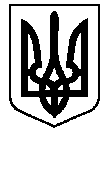 БЕРЕЗАНСЬКА МІСЬКА РАДАКИЇВСЬКОЇ ОБЛАСТІ(сьоме скликання)РІШЕННЯПро внесення змін до рішення міської радиВідповідно до п.5 ст.26 Закону України «Про місцеве самоврядування в Україні», з метою оптимізації та удосконалення структури  виконавчого комітету Березанської міської ради, міська радаВ И Р І Ш И Л А: 1. Внести зміни до додатку 1 рішення Березанської міської ради   від 22.01.2019  № 640-59-VІІ «Про затвердження штатних розписів»  виклавши їх в новій редакції,  що додається.2. Контроль за виконанням цього рішення покласти на  постійну комісію міської ради з питань бюджету та фінансів, соціально – економічного розвитку, підприємництва, регуляторної політики, торгівлі, захисту прав споживачів.Міський голова                                                                                     В. Г.Тимченком. Березаньвід 28.05.2019№ 757-68-VІІДодаток 1до рішення Березанської міської радивід 28.05.2019 № 757-68-VІІШТАТНИЙ РОЗПИСапарату Березанської міської ради та її виконавчого комітетустаном на 28.05.2019Підготувала: Шкулета О.В.Погодити:     Яхно К.Г.                       Харченко Н.К                       Олексійчук Л.В.                       Яхно К.Г.Надіслати: Шкулета О.В.                   Харченко Н.К.	02180№Назва структурного підрозділу та посадКількість штатних посадПосадовий оклад (грн.)Фонд заробітної плати на місяць (грн.)Міський голова198009800Секретар ради180008000Перший заступник міського голови184008400Заступник  міського голови 2800016 000Керуючий справами180008000Староста5660033000Радник голови 244108820Юридичний відділЮридичний відділЮридичний відділЮридичний відділЮридичний відділНачальник відділу160006000Головний спеціаліст144004400Провідний спеціаліст 141004100Відділ організаційно - кадрової роботи та з питань внутрішньої політикиВідділ організаційно - кадрової роботи та з питань внутрішньої політикиВідділ організаційно - кадрової роботи та з питань внутрішньої політикиВідділ організаційно - кадрової роботи та з питань внутрішньої політикиВідділ організаційно - кадрової роботи та з питань внутрішньої політикиНачальник  відділу160006000Головний спеціаліст3440013200Провідний спеціаліст141004100Загальний відділЗагальний відділЗагальний відділЗагальний відділЗагальний відділНачальник  відділу160006000Головний спеціаліст 244008800Секретар керівника129002900Діловод326007800Архіваріус126002600Відділ бухгалтерського обліку та господарського забезпеченняВідділ бухгалтерського обліку та господарського забезпеченняВідділ бухгалтерського обліку та господарського забезпеченняВідділ бухгалтерського обліку та господарського забезпеченняВідділ бухгалтерського обліку та господарського забезпеченняГоловний бухгалтер, начальник  відділу бухгалтерського обліку та господарського забезпечення160006000заступник головного бухгалтера, начальника  відділу бухгалтерського обліку та господарського забезпечення157005700Головний спеціаліст244008800Провідний спеціаліст-бухгалтер141004100Завідувач господарства130003000Водій224544908Прибиральник службових приміщень423509400Підбирач довідкового та інформаційного   матеріалу129502950Сектор взаємодії з громадськістюСектор взаємодії з громадськістюСектор взаємодії з громадськістюСектор взаємодії з громадськістюСектор взаємодії з громадськістюЗавідувач сектору151005100Головний спеціаліст 144004400Спеціаліст- адміністратор системи131003100ВСЬОГО:45138264215378